Дополнительное информационное приложение к отчету за 2016г. МКД Танковая 45Ремонт фасада с торца дома 300,00р.Ремонт сливов 150,00р.Распил и вывоз упавших деревьев 9900,00р.Корректировка и герметизация водосточных желобов 1850,00р.Замена лампочек в подъездах 156шт. 2028,00р. Итого:  14228,00руб. 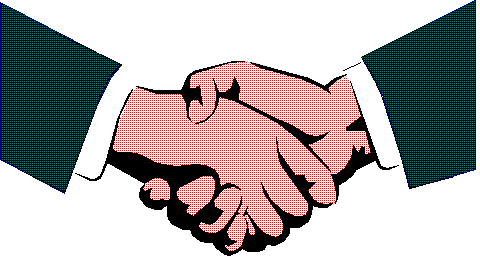 ОГРН 1135476135849 ИНН 5410779982 КПП 541001001Юр.адрес : 630020, г.Новосибирск, Карельская 19 Факт. Адрес: Ул.Богдана Хмельницкого д. 2   719,720,721 офис uk_doverie_2013@mail.ruТел. 8(383)289-97-53